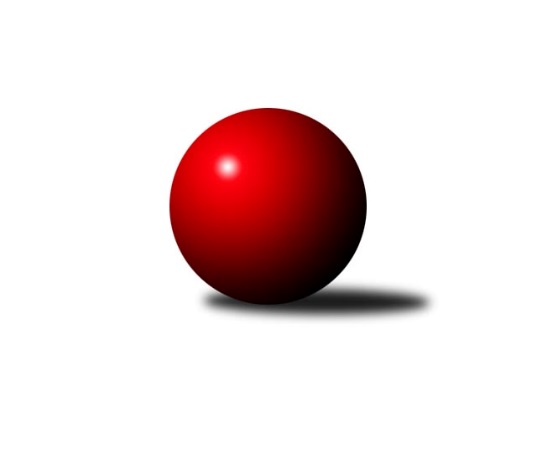 Č.22Ročník 2023/2024	15.3.2024Nejlepšího výkonu v tomto kole: 2539 dosáhlo družstvo: SC Olympia Radotín BMistrovství Prahy 3 2023/2024Výsledky 22. kolaSouhrnný přehled výsledků:SK Rapid Praha 	- SK Meteor Praha E	2:6	2389:2496	4.5:7.5	11.3.SK Uhelné sklady C	- TJ Sokol Rudná D	7:1	2363:2195	10.0:2.0	12.3.SK Žižkov Praha D	- TJ Sokol Praha-Vršovice C	2:6	2433:2446	6.0:6.0	13.3.KK Konstruktiva Praha E	- KK Velké Popovice B	7:1	2421:2184	11.0:1.0	13.3.SC Olympia Radotín B	- SK Uhelné sklady B	5:3	2539:2538	6.0:6.0	14.3.TJ Astra Zahradní Město C	- KK Slavia C	2:6	2360:2451	4.0:8.0	14.3.VSK ČVUT Praha B	- AC Sparta Praha C	3:5	2373:2500	5.0:7.0	14.3.SK Uhelné sklady B	- SK Žižkov Praha D	5:3	2354:2203	6.0:6.0	11.3.SK Meteor Praha E	- SK Uhelné sklady C	2.5:5.5	2360:2427	4.0:8.0	15.3.Tabulka družstev:	1.	AC Sparta Praha C	22	16	1	5	111.0 : 65.0 	156.5 : 107.5 	 2426	33	2.	TJ Sokol Praha-Vršovice C	22	14	3	5	118.5 : 57.5 	160.0 : 104.0 	 2405	31	3.	SK Uhelné sklady B	22	15	1	6	107.5 : 68.5 	151.0 : 113.0 	 2374	31	4.	KK Konstruktiva Praha E	22	14	0	8	95.0 : 81.0 	141.0 : 123.0 	 2264	28	5.	KK Slavia C	22	13	1	8	105.0 : 71.0 	153.5 : 110.5 	 2321	27	6.	VSK ČVUT Praha B	22	12	0	10	94.0 : 82.0 	135.5 : 128.5 	 2327	24	7.	SK Uhelné sklady C	22	11	1	10	92.5 : 83.5 	139.0 : 125.0 	 2335	23	8.	SC Olympia Radotín B	22	10	2	10	79.5 : 96.5 	118.5 : 145.5 	 2334	22	9.	TJ Sokol Rudná D	22	9	2	11	86.5 : 89.5 	129.5 : 134.5 	 2284	20	10.	TJ Astra Zahradní Město C	22	9	1	12	83.5 : 92.5 	125.0 : 139.0 	 2312	19	11.	SK Žižkov Praha D	22	9	0	13	81.0 : 95.0 	128.0 : 136.0 	 2338	18	12.	SK Meteor Praha E	22	8	0	14	76.5 : 99.5 	119.0 : 145.0 	 2308	16	13.	SK Rapid Praha	22	6	0	16	65.5 : 110.5 	115.0 : 149.0 	 2292	12	14.	KK Velké Popovice B	22	2	0	20	36.0 : 140.0 	76.5 : 187.5 	 2217	4Podrobné výsledky kola:	 SK Rapid Praha 	2389	2:6	2496	SK Meteor Praha E	Vojtěch Roubal	 	 202 	 163 		365 	 0:2 	 408 	 	208 	 200		Bohumil Fojt	Josef Pokorný	 	 183 	 206 		389 	 1:1 	 396 	 	213 	 183		Petra Grulichová	Marek Švenda	 	 193 	 189 		382 	 0:2 	 419 	 	200 	 219		Zuzana Edlmannová	Petr Valta	 	 206 	 194 		400 	 0:2 	 450 	 	220 	 230		Tomáš Horáček	Martin Podhola	 	 226 	 197 		423 	 2:0 	 401 	 	215 	 186		Miroslava Martincová	Jiří Hofman	 	 209 	 221 		430 	 1.5:0.5 	 422 	 	209 	 213		Michal Mičorozhodčí:  Vedoucí družstevNejlepší výkon utkání: 450 - Tomáš Horáček	 SK Uhelné sklady C	2363	7:1	2195	TJ Sokol Rudná D	Jitka Kudějová	 	 195 	 186 		381 	 2:0 	 357 	 	187 	 170		Jan Mařánek	Antonín Knobloch	 	 164 	 181 		345 	 1:1 	 345 	 	180 	 165		Martin Berezněv	Jindra Kafková	 	 229 	 221 		450 	 2:0 	 374 	 	174 	 200		Radek Mora	Vlasta Nováková	 	 211 	 168 		379 	 2:0 	 351 	 	185 	 166		Zdeněk Mora	Daniela Daňková	 	 203 	 202 		405 	 2:0 	 365 	 	171 	 194		Karel Novotný	Jana Dušková	 	 211 	 192 		403 	 1:1 	 403 	 	169 	 234		František Turečekrozhodčí:  Vedoucí družstevNejlepší výkon utkání: 450 - Jindra Kafková	 SK Žižkov Praha D	2433	2:6	2446	TJ Sokol Praha-Vršovice C	Lubomír Čech	 	 218 	 220 		438 	 2:0 	 404 	 	185 	 219		Libor Sýkora	Michal Truksa	 	 181 	 203 		384 	 0:2 	 431 	 	208 	 223		Lukáš Pelánek	Tomáš Homolka	 	 192 	 213 		405 	 0:2 	 412 	 	198 	 214		Miroslav Klabík	Tomáš Herman	 	 236 	 236 		472 	 2:0 	 411 	 	202 	 209		Karel Němeček	Jana Procházková	 	 157 	 213 		370 	 1:1 	 413 	 	218 	 195		Pavel Brož	Jan Procházka	 	 184 	 180 		364 	 1:1 	 375 	 	221 	 154		Luboš Kučerarozhodčí: Vedoucí družstevNejlepší výkon utkání: 472 - Tomáš Herman	 KK Konstruktiva Praha E	2421	7:1	2184	KK Velké Popovice B	Tereza Komárková	 	 199 	 232 		431 	 2:0 	 362 	 	185 	 177		Ludmila Kaprová	Petr Mašek	 	 204 	 199 		403 	 2:0 	 350 	 	166 	 184		Jana Kvardová	František Vondráček	 	 186 	 180 		366 	 2:0 	 344 	 	174 	 170		Jan Kratochvíl	Jiřina Beranová	 	 195 	 216 		411 	 2:0 	 347 	 	163 	 184		Jana Beková	Libuše Zichová	 	 211 	 210 		421 	 1:1 	 430 	 	192 	 238		Tomáš Vinš	Stanislava Švindlová	 	 203 	 186 		389 	 2:0 	 351 	 	188 	 163		Josef Vodešilrozhodčí:  Vedoucí družstevNejlepší výkon utkání: 431 - Tereza Komárková	 SC Olympia Radotín B	2539	5:3	2538	SK Uhelné sklady B	Martin Šimek	 	 222 	 212 		434 	 2:0 	 404 	 	207 	 197		Olga Brožová	Pavel Šimek	 	 219 	 179 		398 	 1:1 	 418 	 	206 	 212		Jiří Bendl	Petra Šimková	 	 216 	 239 		455 	 2:0 	 407 	 	210 	 197		Jiří Budil	Renáta Francová	 	 191 	 212 		403 	 0:2 	 441 	 	226 	 215		Dana Školová	Květa Dvořáková	 	 196 	 203 		399 	 0:2 	 462 	 	214 	 248		Eva Kozáková	Radek Pauk	 	 241 	 209 		450 	 1:1 	 406 	 	196 	 210		Roman Tumpachrozhodčí: vdNejlepší výkon utkání: 462 - Eva Kozáková	 TJ Astra Zahradní Město C	2360	2:6	2451	KK Slavia C	Radek Fiala	 	 223 	 229 		452 	 1:1 	 408 	 	175 	 233		Tomáš Rybka	Filip Veselý	 	 166 	 179 		345 	 0:2 	 374 	 	187 	 187		Lidmila Fořtová	Tomáš Turnský	 	 192 	 181 		373 	 0:2 	 394 	 	208 	 186		Přemysl Jonák	Pavel Kratochvíl	 	 208 	 229 		437 	 2:0 	 402 	 	204 	 198		Michal Vorlíček	Daniel Volf	 	 172 	 204 		376 	 1:1 	 387 	 	186 	 201		Michal Rett	Roman Mrvík	 	 179 	 198 		377 	 0:2 	 486 	 	221 	 265		Jiří Sládekrozhodčí:  Vedoucí družstevNejlepší výkon utkání: 486 - Jiří Sládek	 VSK ČVUT Praha B	2373	3:5	2500	AC Sparta Praha C	Miroslav Kochánek	 	 202 	 212 		414 	 1:1 	 406 	 	209 	 197		Stanislav Řádek	Tomáš Kuneš	 	 178 	 214 		392 	 1:1 	 397 	 	203 	 194		Jan Červenka	Tomáš Rejpal	 	 214 	 205 		419 	 2:0 	 410 	 	208 	 202		Jiří Lankaš	Jiří Škoda	 	 199 	 227 		426 	 1:1 	 423 	 	221 	 202		Tomáš Sysala	Jiří Tencar	 	 214 	 184 		398 	 0:2 	 444 	 	228 	 216		Martin Dubský	Jan Kosík *1	 	 172 	 152 		324 	 0:2 	 420 	 	218 	 202		Tomáš Sůvarozhodčí:  Vedoucí družstevstřídání: *1 od 51. hodu Tomáš KingNejlepší výkon utkání: 444 - Martin Dubský	 SK Uhelné sklady B	2354	5:3	2203	SK Žižkov Praha D	Jiří Bendl	 	 174 	 183 		357 	 0:2 	 387 	 	177 	 210		Tomáš Herman	Jiří Budil	 	 156 	 212 		368 	 1:1 	 374 	 	178 	 196		Michal Truksa	Roman Tumpach	 	 223 	 224 		447 	 2:0 	 332 	 	150 	 182		Jan Procházka	Eva Kozáková	 	 198 	 192 		390 	 0:2 	 405 	 	203 	 202		Jana Procházková	Tomáš Novák	 	 183 	 197 		380 	 1:1 	 375 	 	201 	 174		Tomáš Homolka	Dana Školová	 	 217 	 195 		412 	 2:0 	 330 	 	170 	 160		Lubomír Čechrozhodčí:  Vedoucí družstevNejlepší výkon utkání: 447 - Roman Tumpach	 SK Meteor Praha E	2360	2.5:5.5	2427	SK Uhelné sklady C	Bohumil Fojt	 	 209 	 190 		399 	 1:1 	 384 	 	185 	 199		Antonín Knobloch	Jana Fojtová	 	 198 	 174 		372 	 0:2 	 436 	 	216 	 220		Vlasta Nováková	Michal Mičo	 	 187 	 196 		383 	 0:2 	 420 	 	213 	 207		Jitka Kudějová	Tomáš Horáček	 	 241 	 196 		437 	 2:0 	 372 	 	184 	 188		Renata Antonů	Zuzana Edlmannová	 	 190 	 185 		375 	 1:1 	 375 	 	181 	 194		Daniela Daňková	Miroslava Martincová	 	 192 	 202 		394 	 0:2 	 440 	 	218 	 222		Miroslav Plachýrozhodčí:  Vedoucí družstevNejlepší výkon utkání: 440 - Miroslav PlachýPořadí jednotlivců:	jméno hráče	družstvo	celkem	plné	dorážka	chyby	poměr kuž.	Maximum	1.	Pavel Forman 	KK Slavia C	441.11	302.1	139.0	6.1	9/11	(475)	2.	Martin Dubský 	AC Sparta Praha C	433.43	293.0	140.4	5.8	9/10	(484)	3.	Jiří Škoda 	VSK ČVUT Praha B	424.21	291.9	132.3	7.9	10/11	(480)	4.	David Knoll 	VSK ČVUT Praha B	423.07	293.1	130.0	6.7	10/11	(482)	5.	Jiří Kuděj 	SK Uhelné sklady C	421.95	288.9	133.1	6.8	7/9	(466)	6.	Dana Školová 	SK Uhelné sklady B	421.22	289.7	131.5	7.2	8/8	(461)	7.	Jindra Kafková 	SK Uhelné sklady C	420.06	297.1	122.9	8.8	6/9	(462)	8.	Martin Podhola 	SK Rapid Praha 	417.38	288.0	129.4	8.0	8/9	(467)	9.	Tomáš Sůva 	AC Sparta Praha C	417.19	288.7	128.5	9.8	10/10	(481)	10.	Radek Pauk 	SC Olympia Radotín B	415.09	289.5	125.5	8.0	7/8	(459)	11.	Libuše Zichová 	KK Konstruktiva Praha E	413.36	290.0	123.3	7.6	10/10	(471)	12.	Karel Němeček 	TJ Sokol Praha-Vršovice C	410.66	287.7	122.9	9.2	7/10	(485)	13.	Tomáš Turnský 	TJ Astra Zahradní Město C	410.13	291.9	118.3	9.7	9/9	(444)	14.	Josef Novotný 	TJ Sokol Praha-Vršovice C	409.61	289.2	120.4	11.2	8/10	(468)	15.	Jan Červenka 	AC Sparta Praha C	406.38	283.9	122.4	8.4	10/10	(453)	16.	Miroslav Klabík 	TJ Sokol Praha-Vršovice C	405.28	287.5	117.7	8.5	9/10	(450)	17.	Tomáš Herman 	SK Žižkov Praha D	404.19	281.9	122.3	8.5	7/10	(482)	18.	Martin Šimek 	SC Olympia Radotín B	403.93	282.7	121.2	9.8	7/8	(457)	19.	Lukáš Pelánek 	TJ Sokol Praha-Vršovice C	403.83	286.0	117.8	11.0	9/10	(442)	20.	Jiří Bendl 	SK Uhelné sklady B	402.50	288.6	113.9	8.3	8/8	(454)	21.	Eva Kozáková 	SK Uhelné sklady B	402.31	287.2	115.1	9.7	6/8	(462)	22.	Miroslava Martincová 	SK Meteor Praha E	401.87	286.1	115.8	10.8	10/10	(469)	23.	Tomáš Vinš 	KK Velké Popovice B	401.73	292.1	109.6	11.7	10/11	(447)	24.	Miroslav Kettner 	TJ Sokol Praha-Vršovice C	401.60	284.9	116.7	10.3	10/10	(442)	25.	Bohumil Fojt 	SK Meteor Praha E	401.52	279.9	121.6	9.3	9/10	(462)	26.	Miloslava Žďárková 	SK Žižkov Praha D	401.24	280.7	120.5	11.1	7/10	(442)	27.	Jiří Hofman 	SK Rapid Praha 	400.73	284.4	116.3	8.3	8/9	(469)	28.	Tomáš Rybka 	KK Slavia C	400.45	282.0	118.5	10.7	11/11	(429)	29.	Tomáš Sysala 	AC Sparta Praha C	399.89	283.8	116.1	10.4	7/10	(423)	30.	Zbyněk Lébl 	KK Konstruktiva Praha E	399.76	283.2	116.5	9.8	9/10	(443)	31.	Pavel Brož 	TJ Sokol Praha-Vršovice C	398.00	279.9	118.1	10.0	7/10	(432)	32.	Jan Mařánek 	TJ Sokol Rudná D	396.29	283.2	113.1	10.7	7/9	(497)	33.	Petra Šimková 	SC Olympia Radotín B	394.90	278.8	116.1	11.1	7/8	(459)	34.	Tomáš Rejpal 	VSK ČVUT Praha B	394.78	280.2	114.6	10.0	11/11	(431)	35.	Pavel Šimek 	SC Olympia Radotín B	393.85	276.0	117.9	11.2	8/8	(445)	36.	Antonín Tůma 	SK Rapid Praha 	393.49	282.8	110.7	11.1	9/9	(465)	37.	Josef Pokorný 	SK Rapid Praha 	392.97	279.6	113.4	10.8	9/9	(445)	38.	Stanislav Řádek 	AC Sparta Praha C	392.49	286.9	105.6	11.6	10/10	(444)	39.	Pavel Kratochvíl 	TJ Astra Zahradní Město C	391.32	281.5	109.8	10.3	7/9	(437)	40.	Stanislava Švindlová 	KK Konstruktiva Praha E	391.06	280.2	110.9	12.8	8/10	(426)	41.	Lidmila Fořtová 	KK Slavia C	389.35	275.1	114.3	11.8	8/11	(438)	42.	Milan Mrvík 	TJ Astra Zahradní Město C	388.49	279.8	108.7	12.4	9/9	(427)	43.	Michal Vorlíček 	KK Slavia C	387.98	277.5	110.5	11.2	10/11	(444)	44.	Renáta Francová 	SC Olympia Radotín B	386.89	278.6	108.3	14.2	6/8	(428)	45.	Jaruška Havrdová 	KK Velké Popovice B	386.83	272.2	114.7	10.6	8/11	(442)	46.	Antonín Knobloch 	SK Uhelné sklady C	386.78	277.5	109.3	13.0	9/9	(431)	47.	Daniel Volf 	TJ Astra Zahradní Město C	385.58	276.9	108.7	10.9	8/9	(431)	48.	Petra Grulichová 	SK Meteor Praha E	385.22	273.1	112.2	11.6	9/10	(424)	49.	Jiří Lankaš 	AC Sparta Praha C	385.01	271.5	113.5	12.8	9/10	(416)	50.	Luboš Kučera 	TJ Sokol Praha-Vršovice C	384.70	273.2	111.5	12.1	9/10	(415)	51.	Zdeněk Mora 	TJ Sokol Rudná D	383.98	282.8	101.2	14.4	8/9	(436)	52.	Lubomír Čech 	SK Žižkov Praha D	382.88	271.6	111.3	12.2	7/10	(446)	53.	František Tureček 	TJ Sokol Rudná D	382.57	273.5	109.1	12.2	9/9	(454)	54.	Jiřina Beranová 	KK Konstruktiva Praha E	382.26	275.6	106.6	12.6	8/10	(440)	55.	Michal Truksa 	SK Žižkov Praha D	381.79	274.1	107.7	13.4	9/10	(432)	56.	Pavla Šimková 	SC Olympia Radotín B	381.69	278.7	103.0	12.0	6/8	(432)	57.	Ludmila Kaprová 	KK Velké Popovice B	381.42	273.0	108.4	12.4	11/11	(439)	58.	Michal Mičo 	SK Meteor Praha E	380.43	272.9	107.6	12.0	7/10	(435)	59.	Jana Procházková 	SK Žižkov Praha D	379.37	269.6	109.8	12.4	10/10	(418)	60.	Michal Rett 	KK Slavia C	378.22	268.6	109.6	12.8	11/11	(438)	61.	Martin Povolný 	SK Meteor Praha E	377.83	279.2	98.6	14.0	9/10	(412)	62.	Karel Novotný 	TJ Sokol Rudná D	377.13	272.0	105.2	13.2	8/9	(440)	63.	Miroslav Plachý 	SK Uhelné sklady C	376.83	274.0	102.9	13.6	6/9	(440)	64.	Jiří Budil 	SK Uhelné sklady B	376.56	278.2	98.3	13.8	7/8	(412)	65.	Daniela Daňková 	SK Uhelné sklady C	375.30	271.4	103.9	11.6	6/9	(418)	66.	Milan Drhovský 	TJ Sokol Rudná D	374.24	274.0	100.3	13.1	7/9	(431)	67.	Roman Mrvík 	TJ Astra Zahradní Město C	370.46	280.0	90.5	15.8	7/9	(423)	68.	Filip Veselý 	TJ Astra Zahradní Město C	370.40	261.4	109.0	14.5	7/9	(417)	69.	Martin Berezněv 	TJ Sokol Rudná D	370.09	268.6	101.5	16.3	7/9	(423)	70.	Květa Dvořáková 	SC Olympia Radotín B	369.19	263.7	105.5	11.3	7/8	(440)	71.	Jana Kvardová 	KK Velké Popovice B	364.50	266.3	98.2	14.1	11/11	(403)	72.	Olga Brožová 	SK Uhelné sklady B	362.64	270.3	92.3	16.1	6/8	(404)	73.	Petr Valta 	SK Rapid Praha 	361.99	267.8	94.2	14.8	9/9	(428)	74.	Jan Kratochvíl 	KK Velké Popovice B	349.94	257.3	92.7	16.4	8/11	(396)	75.	Renata Antonů 	SK Uhelné sklady C	345.13	257.4	87.7	17.4	8/9	(389)	76.	Jaroslav Pecka 	KK Velké Popovice B	343.58	259.4	84.2	19.1	10/11	(426)	77.	Vojtěch Roubal 	SK Rapid Praha 	332.53	245.9	86.6	17.9	6/9	(378)		Jiří Sládek 	KK Slavia C	451.00	301.3	149.7	2.9	3/11	(486)		Adam Vaněček 	SK Žižkov Praha D	440.46	305.9	134.6	5.4	4/10	(491)		Barbora Králová 	SK Žižkov Praha D	439.44	307.9	131.6	8.6	4/10	(447)		Kateřina Majerová 	SK Žižkov Praha D	434.00	297.0	137.0	6.0	2/10	(441)		Radek Fiala 	TJ Astra Zahradní Město C	429.07	292.7	136.4	6.6	5/9	(464)		Tomáš Doležal 	TJ Astra Zahradní Město C	424.00	318.0	106.0	21.0	1/9	(424)		Pavla Hřebejková 	SK Žižkov Praha D	422.50	292.8	129.8	8.5	1/10	(445)		Pavel Černý 	SK Uhelné sklady B	420.78	300.9	119.8	9.2	3/8	(457)		Richard Glas 	VSK ČVUT Praha B	417.67	291.4	126.3	6.5	7/11	(465)		Zbyněk Sedlák 	SK Uhelné sklady B	416.25	297.7	118.5	10.4	4/8	(440)		Tomáš Horáček 	SK Meteor Praha E	411.77	288.6	123.1	8.7	5/10	(450)		Bohumil Bazika 	SK Uhelné sklady C	410.60	287.2	123.4	10.0	5/9	(447)		Tomáš Novotný 	TJ Sokol Rudná D	405.05	289.9	115.2	9.2	4/9	(448)		Vlasta Nováková 	SK Uhelné sklady C	400.20	274.2	126.0	9.8	4/9	(436)		Přemysl Jonák 	KK Slavia C	397.81	275.6	122.3	8.5	6/11	(433)		Zdeňka Maštalířová 	KK Slavia C	397.67	288.0	109.7	12.3	3/11	(411)		Libor Sýkora 	TJ Sokol Praha-Vršovice C	397.25	272.6	124.6	10.9	4/10	(433)		Petr Zelenka 	TJ Sokol Rudná D	396.60	286.3	110.3	13.5	5/9	(432)		Milan Perman 	KK Konstruktiva Praha E	396.45	284.5	112.0	10.2	5/10	(438)		Ladislav Král 	KK Velké Popovice B	394.50	297.5	97.0	16.0	2/11	(409)		Jana Dušková 	SK Uhelné sklady C	392.32	273.1	119.2	8.0	5/9	(424)		Jiří Tencar 	VSK ČVUT Praha B	392.26	273.6	118.6	10.8	7/11	(447)		Roman Tumpach 	SK Uhelné sklady B	392.24	274.2	118.0	10.2	5/8	(450)		Tomáš Novák 	SK Uhelné sklady B	391.58	280.5	111.1	13.2	4/8	(406)		Tomáš Homolka 	SK Žižkov Praha D	388.00	269.3	118.7	12.0	3/10	(405)		Kristina Řádková 	AC Sparta Praha C	387.83	281.2	106.6	12.3	6/10	(429)		Jaroslav Klíma 	SK Uhelné sklady C	384.00	265.0	119.0	8.0	1/9	(384)		Marek Tichý 	TJ Astra Zahradní Město C	383.00	270.0	113.0	8.0	1/9	(383)		Richard Stojan 	VSK ČVUT Praha B	382.67	271.5	111.2	12.0	3/11	(450)		Tomáš Kuneš 	VSK ČVUT Praha B	381.12	272.5	108.6	14.9	7/11	(429)		Zuzana Edlmannová 	SK Meteor Praha E	379.50	277.9	101.6	13.5	6/10	(439)		Tereza Komárková 	KK Konstruktiva Praha E	379.10	274.8	104.4	10.8	5/10	(431)		Jitka Kudějová 	SK Uhelné sklady C	378.45	272.2	106.3	11.2	5/9	(420)		Michal Majer 	TJ Sokol Rudná D	375.20	268.7	106.5	14.6	2/9	(417)		Petr Mašek 	KK Konstruktiva Praha E	375.10	273.5	101.6	13.9	5/10	(435)		Jaroslav Mařánek 	TJ Sokol Rudná D	375.00	260.0	115.0	10.0	1/9	(375)		Marek Švenda 	SK Rapid Praha 	375.00	275.5	99.5	14.5	2/9	(382)		Václav Žďárek 	SK Žižkov Praha D	374.63	276.8	97.8	13.4	6/10	(426)		Miroslav Kochánek 	VSK ČVUT Praha B	373.45	269.6	103.9	13.2	5/11	(414)		Nikola Zuzánková 	KK Slavia C	373.30	275.3	98.0	12.0	5/11	(420)		Miloš Dudek 	SC Olympia Radotín B	373.00	262.0	111.0	14.0	1/8	(373)		Milan Lukeš 	TJ Sokol Praha-Vršovice C	371.00	265.0	106.0	14.0	1/10	(371)		Petr Švenda 	SK Rapid Praha 	370.50	276.5	94.0	15.8	2/9	(396)		Martin Tožička 	SK Žižkov Praha D	370.00	273.0	97.0	15.0	1/10	(370)		Martin Hřebejk 	SK Žižkov Praha D	368.00	274.0	94.0	16.0	1/10	(368)		Martin Smetana 	SK Meteor Praha E	367.78	269.9	97.9	14.0	3/10	(383)		Tomáš Bek 	KK Velké Popovice B	366.50	267.8	98.8	12.0	4/11	(419)		Karel Bernat 	KK Slavia C	366.40	270.2	96.2	17.4	5/11	(385)		Eliška Fialová 	KK Konstruktiva Praha E	364.11	272.6	91.6	17.8	3/10	(398)		Bohumír Musil 	KK Konstruktiva Praha E	362.47	263.3	99.1	7.1	6/10	(489)		Radek Mora 	TJ Sokol Rudná D	360.50	255.0	105.5	18.5	2/9	(374)		Miloš Endrle 	SK Uhelné sklady B	355.75	270.8	84.9	16.8	3/8	(399)		František Vondráček 	KK Konstruktiva Praha E	355.17	251.4	103.8	14.3	3/10	(392)		František Pudil 	SK Rapid Praha 	351.16	263.1	88.0	19.0	4/9	(418)		Josef Vodešil 	KK Velké Popovice B	351.00	246.0	105.0	14.0	1/11	(351)		Jan Procházka 	SK Žižkov Praha D	350.88	262.5	88.4	15.3	4/10	(373)		Roman Lassig 	KK Velké Popovice B	346.00	270.0	76.0	24.0	1/11	(346)		Jana Beková 	KK Velké Popovice B	345.00	252.8	92.3	16.3	2/11	(347)		Petr Katz 	SK Žižkov Praha D	342.50	254.5	88.0	21.0	2/10	(346)		Vladimír Dvořák 	SC Olympia Radotín B	340.87	252.3	88.6	17.7	5/8	(423)		Jana Fojtová 	SK Meteor Praha E	338.70	247.1	91.6	16.1	6/10	(387)		Jan Kosík 	VSK ČVUT Praha B	334.43	250.9	83.5	19.7	5/11	(420)		Petr Kopecký 	TJ Astra Zahradní Město C	333.67	245.3	88.4	18.2	4/9	(380)		Jiří Pešata 	SK Uhelné sklady B	325.00	233.0	92.0	18.0	1/8	(325)		Petr Hrouda 	KK Velké Popovice B	318.00	252.0	66.0	24.0	1/11	(318)		Tomáš King 	VSK ČVUT Praha B	316.47	238.9	77.6	20.7	5/11	(344)		František Havlík 	SK Žižkov Praha D	308.00	221.0	87.0	25.0	1/10	(308)		Jan Seidl 	TJ Astra Zahradní Město C	307.33	238.0	69.3	24.3	3/9	(335)		Petr Kuděj 	SK Uhelné sklady C	298.00	221.0	77.0	17.0	1/9	(298)		Veronika Vojtěchová 	VSK ČVUT Praha B	271.00	207.0	64.0	28.0	1/11	(271)		Michal Fořt 	KK Slavia C	171.00	135.0	36.0	12.0	1/11	(171)Sportovně technické informace:Starty náhradníků:registrační číslo	jméno a příjmení 	datum startu 	družstvo	číslo startu2585	Josef Vodešil	13.03.2024	KK Velké Popovice B	1x27372	Jana Beková	13.03.2024	KK Velké Popovice B	1x26083	Marek Švenda	11.03.2024	SK Rapid Praha 	2x27440	Libor Sýkora	13.03.2024	TJ Sokol Praha-Vršovice C	2x
Hráči dopsaní na soupisku:registrační číslo	jméno a příjmení 	datum startu 	družstvo	Program dalšího kola:23. kolo19.3.2024	út	17:30	KK Slavia C - SK Rapid Praha 	19.3.2024	út	17:30	SK Uhelné sklady B - AC Sparta Praha C	20.3.2024	st	17:00	TJ Sokol Praha-Vršovice C - SK Uhelné sklady C	20.3.2024	st	17:00	SK Žižkov Praha D - VSK ČVUT Praha B	20.3.2024	st	17:00	SK Meteor Praha E - SC Olympia Radotín B	20.3.2024	st	17:30	KK Velké Popovice B - TJ Astra Zahradní Město C	22.3.2024	pá	17:30	TJ Sokol Rudná D - KK Konstruktiva Praha E	Nejlepší šestka kola - absolutněNejlepší šestka kola - absolutněNejlepší šestka kola - absolutněNejlepší šestka kola - absolutněNejlepší šestka kola - dle průměru kuželenNejlepší šestka kola - dle průměru kuželenNejlepší šestka kola - dle průměru kuželenNejlepší šestka kola - dle průměru kuželenNejlepší šestka kola - dle průměru kuželenPočetJménoNázev týmuVýkonPočetJménoNázev týmuPrůměr (%)Výkon2xJiří SládekSlavia C4863xJiří SládekSlavia C126.264865xTomáš HermanŽižkov D4724xJindra KafkováUS Praha C117.854502xEva KozákováUS B4625xRadek FialaAstra C117.434526xPetra ŠimkováRadotín B4554xTomáš HermanŽižkov D116.794726xRadek FialaAstra C4524xEva KozákováUS B113.644622xTomáš HoráčekMeteor E4501xPavel KratochvílAstra C113.53437